«Об утверждении Программы производственного экологического контроля»В соответствии со ст. 67 Федерального закона от 10.01.2002 N 7-ФЗ "Об охране окружающей среды", Администрация сельского поселения Чапаевский сельсовет муниципального района Кугарчинский район Республики Башкортостан,ПОСТАНАВЛЯЕТ:1. Утвердить программу производственного экологического контроля   (Приложение 1).2. Настоящее постановление обнародовать на информационном стенде в здании администрации сельского поселения Чапаевский сельсовет муниципального района Кугарчинский район Республики Башкортостан и  разместить на официальном сайте в сети «Интернет». 3. Настоящее постановление вступает в силу с момента его официального опубликования.4. Контроль за выполнением настоящего постановления оставляю за собой.Глава сельского поселения Чапаевский сельсовет                                                            Л.В. Назарова  УТВЕРЖДАЮ
Глава сельского поселения _______________ Л.В. Назарова «____» ______________ 2021г.                                                                                                                           М.П.Приложение № 1 к Постановлению Администрации сельского поселенияЧапаевский сельсовет МР Кугарчинский район РБ№ 10 от 27.04.2021 годаПРОГРАММАпроизводственного экологического контроля (ПЭК)Общие положения2. Сведения об инвентаризации выбросов загрязняющих веществ в атмосферный воздух и их источников2.1. Cведения об инвентаризации выбросов загрязняющих веществ в атмосферный воздух, ее последней корректировкеПоследняя инвентаризация источников выбросов загрязняющих веществ в атмосферный воздух и их источников была проведена на 09.01.2017 года при постановке объекта НВОС на учет. С тех пор корректировка не проводилась. Источники выбросов загрязняющих веществ в атмосферный воздух:Список веществ, загрязняющих атмосферный воздух: Суммарный валовый выброс загрязняющих веществ в атмосферный воздух составляет 0,00 г/с. 2.2. Показатель суммарной массы выбросов загрязняющих веществ в атмосферный воздух2.3. Сроки проведения инвентаризации выбросов и их стационарных источников, корректировки ее данныхИнвентаризация выбросов и их стационарных источников проводится не менее одного раза в 5 лет, а также при смене условий производства (наращивание или сужение объемов производства) и замене (капитальном ремонте) устаревшего оборудования.Корректировка данных инвентаризации должна проводиться при обнаружении несоответствия объемов фактических выбросов с данными последней инвентаризации более чем на 10%. 3. Сведения об инвентаризации сбросов загрязняющих веществ в окружающую среду и их источников:Источников (выпусков) сбросов загрязняющих веществ в окружающую среду в сельском поселении не имеется. 3.1. Сведения о заключенных договорах водопользования и (или) выданных решениях о предоставлении водного объекта в пользование:Договоров водопользования и (или) выданных решений о предоставлении водного объекта в пользование не имеется.4. Сведения об инвентаризации отходов производства и потребления и объектов их размещения4.1. Сведения об отходах, образующихся в процессе хозяйственной и (или) иной деятельности4.2. Сведения об объектах размещения отходов на данном объекте, их инвентаризации и сроках проведения инвентаризацииНа данном объекте отсутствуют собственные объекты размещения отходов (ОРО), имеются только специально оборудованные площадки для накопления отходов. Ведется учет в специальном Реестре мест (площадок) накопления твердых коммунальных отходов*, который размещен на сайте https://sp-chapai.ru/.По мере накопления, отходы передаются специализированным организациям для размещения, утилизации или обезвреживания.5. Сведения о подразделениях и (или) должностных лицах, отвечающих за осуществление производственного экологического контроля5.1. Должностные лица, отвечающие за осуществление производственного контроля5.3. Сведения о правах и обязанностях руководителя, сотрудников5.3.1. Глава сельского поселения обязан: обеспечивать организацию производственного экологического контроля в администрации сельского поселения; осуществлять общее техническое руководство природоохранной деятельностью в администрации сельского поселения; обеспечивать организацию проведения работ по разработке и планированию природоохранных мероприятий; контролировать выполнение плана природоохранных мероприятий; организовывать контроль за соблюдением экологических требований при разработке регламентов технологических процессов и технологических карт; обеспечивать внедрение Наилучших Доступных Технологий (НДТ); контролировать соблюдение в администрации сельского поселения установленных технологических регламентов работы оборудования, в том числе и природоохранных установок; организовывать контроль за выбросами и сбросами загрязняющих веществ и отходами производства и потребления, а также соблюдения установленных для сельского поселения нормативов выбросов (НДВ), сбросов (НДС) и лимитов на размещение отходов; осуществлять контроль за выполнением предписаний уполномоченных органов экологического контроля; организовывать проведение приборного и лабораторного контроля за количественным и качественным составом отходов; осуществлять анализ данных, полученных при проведении инструментального контроля, использование полученных результатов для разработки мероприятий по совершенствованию природоохранной деятельности; разрабатывать и экономически обосновать природоохранные мероприятия, согласовывать их со структурными подразделениями, органами государственного экологического контроля, утверждать их и включать в планы природоохранных мероприятий; своевременно организовать разработку и получение разрешительной экологической документации - проекта предельно-допустимых выбросов (ПДВ), разрешений на выбросы и сбросы, проекта нормативно-допустимого сброса (ПДС), разрешений на сбросы, нормативов образования отходов производства и лимитов на их размещение (НООЛР), в т. ч. планов графиков производственного контроля в составе проектов; осуществлять контроль за соблюдением установленных нормативов на выбросы и сбросы, лимитов на размещение отходов; анализировать причины превышения установленных нормативов и лимитов и разрабатывать предложения по их снижению; o организовывать выполнение расчета размера платы за негативное воздействие на окружающую среду (НВОС); организовывать инвентаризацию (корректировку инвентаризации) выбросов и сбросов загрязняющих веществ и их источников, а также инвентаризацию отходов; организовывать своевременную подготовку и сдачу статистической отчетности по установленным формам; обеспечивать ведение учета в области обращения с отходами в бумажном и в электронном виде; контролировать санитарное состояние территории и помещений в администрации сельского поселения; контролировать сбор и временное накопление отходов производства и потребления в сельском поселении, а также площадки для их накопления, а также передачу их на утилизацию, обезвреживание или размещение в специализированные организации, имеющие на данный вид деятельности лицензию; контролировать своевременный вывоз и передачу отходов производства и потребления специализированным организациям; организовывать подготовку и заключение договоров на передачу отходов производства и потребления, с оформлением необходимой документации; участвовать в качестве представителя в администрации сельского поселения в проверках, осуществляемых уполномоченными органами экологического контроля; осуществлять контроль за соблюдением требований действующего законодательства, нормативно-технических документов, приказов, постановлений и распоряжений по охране окружающей среды, а также за своевременным выполнением предписаний органов государственного экологического контроля; анализировать действующее законодательство в области охраны окружающей среды; готовить справки, отчеты, проекты распоряжений по вопросам, связанным с охраной окружающей среды. Глава сельского поселения имеет право: осуществлять контроль над местами накопления отходов, выполнением мероприятий, правил и норм, соблюдением нормативной документации в области охраны окружающей среды; получать материалы, необходимые для проведения проверок в области охраны окружающей среды;информировать администрацию об имеющихся нарушениях, выявленных в результате проверки; требовать от работников администрации сельского поселения своевременного выполнения запланированных мероприятий по охране окружающей среды, соблюдения нормативов предельно-допустимых выбросов (НДВ), нормативно-допустимого сброса (НДС), лимитов на размещение отходов, а также представления необходимой информации по вопросам охраны окружающей среды; готовить докладные записки, предложения о поощрении отдельных работников за достижения в работе по охране окружающей среды, а также предложения о наложении дисциплинарных взысканий на лиц, не выполняющих требования природоохранного законодательства; привлекать в установленном порядке для решения вопросов по охране окружающей среды, а также для консультаций и подготовки необходимых материалов для осуществления природоохранной деятельности, в т. ч. при проведении обследования источников загрязнения; участвовать в работе комиссии администрации сельского поселения по вопросам контроля выполнения природоохранных мероприятий, соблюдения нормативов качества окружающей среды; организовать проверку технического состояния природоохранных сооружений и оборудования; организовать выполнение мероприятий по временному снижению выбросов загрязняющих веществ в атмосферу, при получении сигнала предупреждения о неблагоприятных метеорологических условиях. 5.3.2. Управляющий(ая) делами администрации обязан(а): формировать экологическую статистическую отчетность и осуществлять ее сдачу в электронном виде в установленные нормативными актами сроки; осуществлять ведение учета в области обращения с отходами в бумажном и в электронном виде; подготовку договоров на передачу отходов производства и потребления, с оформлением необходимой документации; отслеживать действующее законодательство в области охраны окружающей среды, информировать руководство о происходящих изменениях.6. Сведения о собственных и (или) привлекаемых испытательных лабораториях (центрах), аккредитованных в соответствии с законодательством Российской Федерации об аккредитации в национальной системе аккредитацииСельское поселение не имеет собственных аккредитованных лабораторий (центров). Для проведения аналитических исследований на договорной основе привлекаются следующие испытательные лаборатории (центры):7. Сведения о периодичности и методах осуществления производственного экологического контроля, местах отбора проб и методиках (методах) измерений7.1. Производственный контроль в области охраны атмосферного воздуха7.1.1. План-график контроля стационарных источников выбросов:* - название расчетных методик приведены в п.7.1.3. 7.1.2. План-график проведения наблюдений за загрязнением атмосферного воздуха:7.1.3. Перечень нормативных документов, стандартов организации, регламентирующих требования к методам производственного контроля в области охраны атмосферного воздуха: 1. «Методика определения выбросов загрязняющих веществ в атмосферу при сжигании топлива в котлах производительностью менее 30 тонн пара в час или менее 20 Гкал в час». М., 1999г. 2. Методическое письмо НИИ Атмосфера № 335/33-07 от 147.05.2000 г. «О проведении расчетов выбросов вредных веществ в атмосферу по «Методике определения выбросов загрязняющих веществ в атмосферу по «Методике определения выбросов загрязняющих веществ в атмосферу при сжигании топлива в котлах производительностью до 30 тонн пара в час или менее 20 Гкал в час.». 3. Методическое письмо НИИ Атмосфера № 838/33-07 от 11.09.2001 г. «Изменения к методическому письму НИИ Атмосфера № 335/33-07 от 17.05.2002 г. 4. ГОСТ Р 56061-2014 Производственный экологический контроль. Требования к программе производственного экологического контроля. 5. ГОСТ Р 56062-2014 Производственный экологический контроль. Общие положения. 6. ГОСТ Р 56059-2014 Производственный экологический мониторинг. Общие положения. 7. Федеральный закон «Об охране окружающей среды» № 7-ФЗ от 10.01.2002 г. 8. Федеральный закон «Об охране атмосферного воздуха» № 96-ФЗ от 04.05.1999 г. 9. Федеральный Закон Российской Федерации от 26.12.2009 г. № 294-ФЗ «О защите прав юридических лиц и индивидуальных предпринимателей при проведении государственного контроля (надзора) и муниципального контроля». 10. Приказ Минэкономразвития России от 30.04.2009 г. № 141 "О реализации положений Федерального закона «О защите прав юридических лиц и индивидуальных предпринимателей при осуществлении государственного контроля (надзора) и муниципального контроля». 11. Федеральный Закон Российской Федерации от 30.12.2001 г. № 195-ФЗ «Кодекс Российской Федерации об административных правонарушениях». 12. Приказ Росприроднадзора от 01.03.2011 г. №112 «Об утверждении Инструкции по осуществлению государственного контроля за охраной атмосферного воздуха». 13. Приказ Росстата от 28.07.2015 г. № 344 «Об утверждении статистического инструментария для организации федерального статистического наблюдения за сельским хозяйством и окружающей природной средой». 14. СанПиН 2.2.1/2.1.1.1200-03. Санитарно-защитные зоны и санитарная классификация предприятий, сооружений и иных объектов. 15. СанПиН 2.1.6.1032-01. Гигиенические требования к обеспечению качества атмосферного воздуха населенных мест. 16. РД 52.04.186-89 «Руководство по контролю загрязнения атмосферы». 7.2. Производственный контроль в области охраны и использования водных объектов:водные объекты сельским поселением не используются. 7.3. Производственный контроль в области обращения с отходами7.3.1. Программа мониторинга состояния и загрязнения окружающей среды на территориях объектов размещения отходов и в пределах их воздействия на окружающую среду Сельское поселение не является собственником, владельцем объектов размещения отходов и не осуществляет непосредственной эксплуатации таких объектов. Поэтому программа мониторинга состояния и загрязнения окружающей среды на территориях объектов размещения отходов не составляется. 7.3.2. Сроки обобщения данных по учету в области обращения с отходами Учет отходов ведется в соответствии с Приказом Минприроды России от 08.12.2020 г. № 1028 «Об утверждении Порядка учета в области обращения с отходами». Согласно приказа ежеквартально данные обобщаются и заполняются «Данные учета в области обращения с отходами» (приложения 1, 2, 3 приказа № 1028).ПБАШҠОРТОСТАН  РЕСПУБЛИКАҺЫКҮГӘРСЕН РАЙОНЫМУНИЦИПАЛЬ РАЙОНЫНЫҢ ЧАПАЕВ АУЫЛ СОВЕТЫАУЫЛ БИЛӘМӘҺЕХАКИМИӘТЕ ПБАШҠОРТОСТАН  РЕСПУБЛИКАҺЫКҮГӘРСЕН РАЙОНЫМУНИЦИПАЛЬ РАЙОНЫНЫҢ ЧАПАЕВ АУЫЛ СОВЕТЫАУЫЛ БИЛӘМӘҺЕХАКИМИӘТЕ 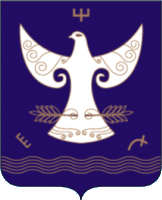 РЕСПУБЛИКА БАШКОРТОСТАНАДМИНИСТРАЦИЯСЕЛЬСКОГО ПОСЕЛЕНИЯ ЧАПАЕВСКИЙ СЕЛЬСОВЕТ МУНИЦИПАЛЬНОГО РАЙОНАКУГАРЧИНСКИЙ  РАЙОНРЕСПУБЛИКА БАШКОРТОСТАНАДМИНИСТРАЦИЯСЕЛЬСКОГО ПОСЕЛЕНИЯ ЧАПАЕВСКИЙ СЕЛЬСОВЕТ МУНИЦИПАЛЬНОГО РАЙОНАКУГАРЧИНСКИЙ  РАЙОН453333, Подгорное ауылы, Совет урамы, 35Тел. 8(34789)2-34-25453333, Подгорное ауылы, Совет урамы, 35Тел. 8(34789)2-34-25453333, с. Подгорное, ул. Советская, 35Тел. 8(34789)2-34-25453333, с. Подгорное, ул. Советская, 35Тел. 8(34789)2-34-25             ҠАРАР                                                           №10         «27»  апрель 2021 й.   	             ҠАРАР                                                           №10         «27»  апрель 2021 й.   	             ҠАРАР                                                           №10         «27»  апрель 2021 й.   	            ПОСТАНОВЛЕНИЕ                «27» апреля 2021 г.            ПОСТАНОВЛЕНИЕ                «27» апреля 2021 г.Полное наименование юридического лицаАдминистрации сельского поселения Чапаевский сельсовет муниципального района Кугарчинский район Республики БашкортостанСокращенное наименованиеАдминистрация СП Чапаевский сельсовет МР Кугарчинский район РБОрганизационно-правовая формаУчреждениеЮридический адрес453333, Республика Башкортостан, Кугарчинский район, с. Подгорное, улица Советская, 35Фактический почтовый адрес453333, Республика Башкортостан, Кугарчинский район, с. Подгорное, улица Советская, 35Наименование обособленного подразделения-Адрес обособленного подразделенияИНН0232002030ОГРН1020201042597Наименование объекта НВОСАдминистрации сельского поселения Чапаевский сельсовет муниципального района Кугарчинский район Республики БашкортостанМестонахождение объекта НВОСРеспублика Башкортостан, Кугарчинский район, с. Подгорное, улица Советская, 35Наименование уполномоченного органа, в который направляется отчет об организации и о результатах осуществления ПЭКДолжностное лицо, ответственное за подготовку отчета об организации и о результатах осуществления ПЭКГлава сельского поселения Назарова Л.В. Дата утверждения программы ПЭК27.04.2021г.Номер и наименование источникаТип источникаВид источникаГеографические координаты (WGS)Географические координаты (WGS)Геометрические параметрыГеометрические параметрыТермодинамические характеристики ГВСТермодинамические характеристики ГВСТермодинамические характеристики ГВСНомер и наименование источникаТип источникаВид источникаширотадолготавысота, мдиаметр или длина и ширина, мтемпература,°Сскорость выхода, м/срасход, м3/с----------КодНаименование0301Азота диоксид0304Азота оксид0330Сера диоксид – Ангидрид сернистый0328Углерод (сажа)0337Углерод оксид0703Бенз(а)пирен (3,4-бензпирен)2704Бензин (нефтяной, малосернистый в пересчете на углерод)2902Взвешенные веществаЗагрязняющее веществоЗагрязняющее веществоМасса выбросаМасса выбросакоднаименованиег/ст/год12340301Азота диоксид0,000,000304Азота оксид0,000,000328Углерод (сажа)0,000,000330Сера диоксид (Ангидрид сернистый)0,000,000337Углерода окись (углерода оксид)0,000,000703Бенз(а)пирен (3,4-бензпирен)0,000,000704Бензин (нефтяной, малосернистый)0,000,002902Взвешенные вещества0,000,00ИТОГО по объекту в целомИТОГО по объекту в целом0,000,00Код по ФККОНаименование отходаКласс опасностиЛимит на размещение отхода, т/годФактически образовалось, т/годУтилизировано или передано на утилизацию, т/годОбезврежено или передано на обезвреживание, т/годРазмещено на собственных ОРО, т/годПередано на размещение, т/годПередано на размещение, т/годКод по ФККОНаименование отходаКласс опасностиЛимит на размещение отхода, т/годФактически образовалось, т/годУтилизировано или передано на утилизацию, т/годОбезврежено или передано на обезвреживание, т/годРазмещено на собственных ОРО, т/годвсегов т.ч. ТКО123456789107 33 100 01 72 4Мусор от офисных и бытовых помещений организаций (исключая крупногабаритный) 40,220,220,227 33 390 02 71 5Смет с территории предприятия практически неопасный 50,150,150,15Всего по объекту: Всего по объекту: Всего по объекту: 0,370,370,37№ п/пДолжностьФ.И.О.Полномочия12341.Глава сельского поселенияНазарова Л.В. Общее руководство и координация работ по организации и функционированию ПЭК. 1.Глава сельского поселенияНазарова Л.В. Организация деятельности администрации сельского поселения в области охраны окружающей среды и ПЭК в целом. 1.Глава сельского поселенияНазарова Л.В. Осуществление ПЭК, координация деятельности в области охраны окружающей среды, проведение экологической политики в администрации сельского поселения. 1.Глава сельского поселенияНазарова Л.В. Осуществление ПЭК, выполнение требований природоохранного законодательства, соблюдение экологических нормативов допустимого воздействия на окружающую среду, требований по эксплуатации технологического и природоохранительного оборудования.Наименование лабораторииАдресРеквизиты аттестатов аккредитацииОбласть аккредитации1234…………Структурное подразделениеСтруктурное подразделениеНомер источникаЗагрязняющее веществоЗагрязняющее веществоПериодичность контроляМесто отбора пробМетод контроля*№НаименованиеНомер источникакодНаименованиеПериодичность контроляМесто отбора проб123456788---------Пункт наблюдения (контрольная точка)Пункт наблюдения (контрольная точка)Географические координаты (WGS)Географические координаты (WGS)Загрязняющее веществоЗагрязняющее веществоПериодичность отбора пробМетод определения концентраций№адрес / местонахождениеширотадолготакоднаименованиеПериодичность отбора пробМетод определения концентраций1Территория сельского поселения Чапаевский сельсовет, ул. Советская, 3552.71566156.351769----